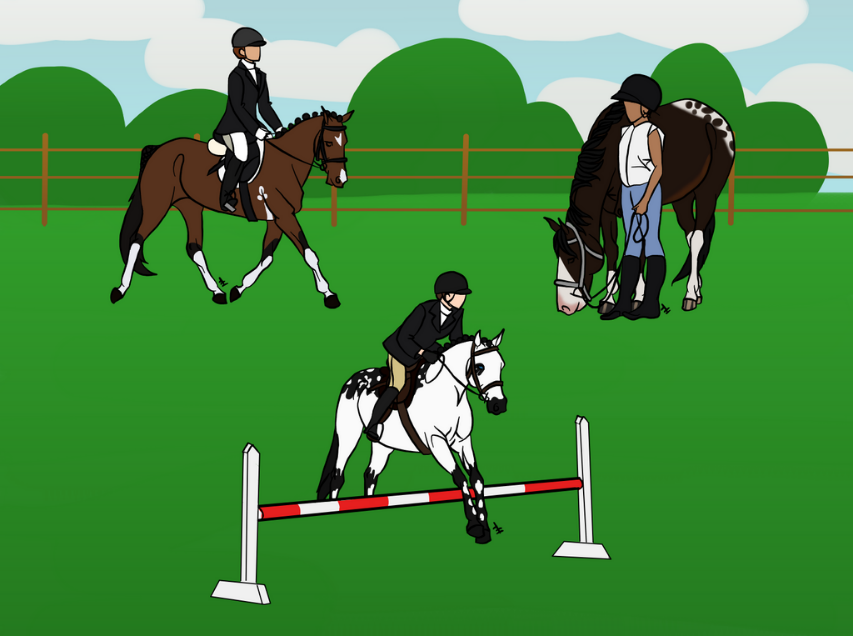 Einladung zum Förderstufen-Lehrgang Pony + PferdWann: 14./15. Februar 2024(Faschingsferien Mittwoch und Donnerstag)Wo: Reitanlage AufrothWer: interessierte Nachwuchsreiter ab 8 bis 14 JahrenDressur/Springen/VielseitigkeitReferent: Arnold HuberKosten: 20,-- € pro TagAnmeldung bis 25. Januar 2024 bei: monika.bauer@pferdesportverband-ndb-opf.de